Cubes numérotésCube numéroté 1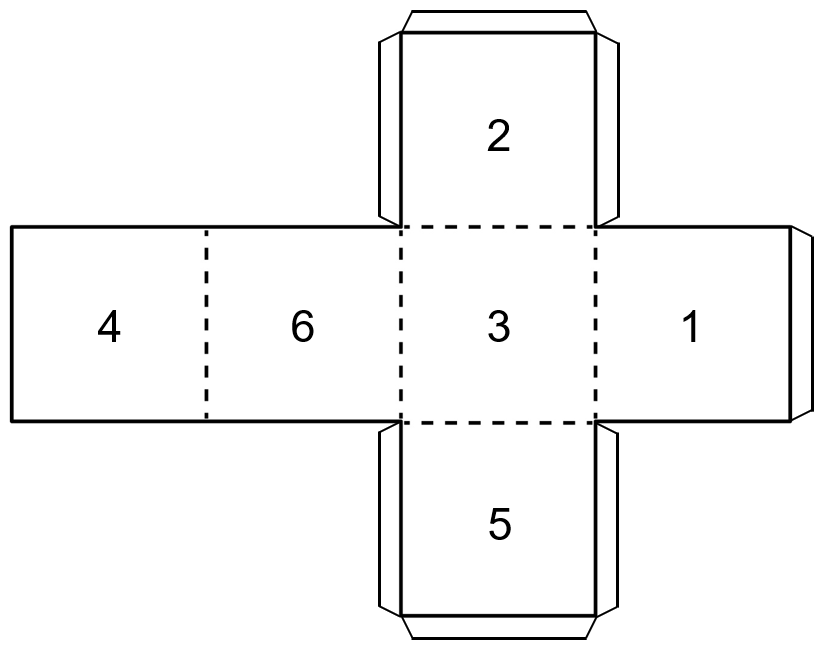 Cubes numérotés (suite)Cube numéroté 2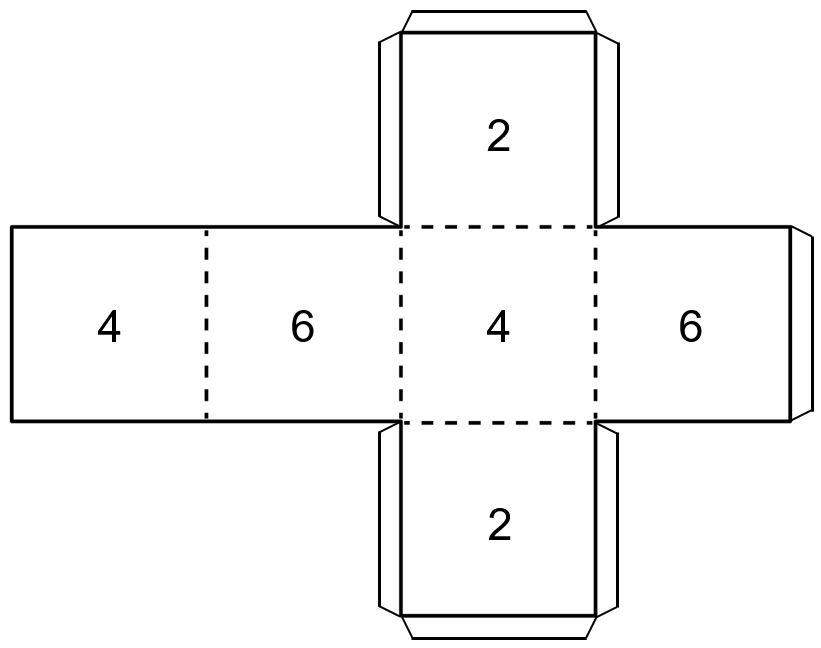 Cubes numérotés (suite)Cube numéroté 3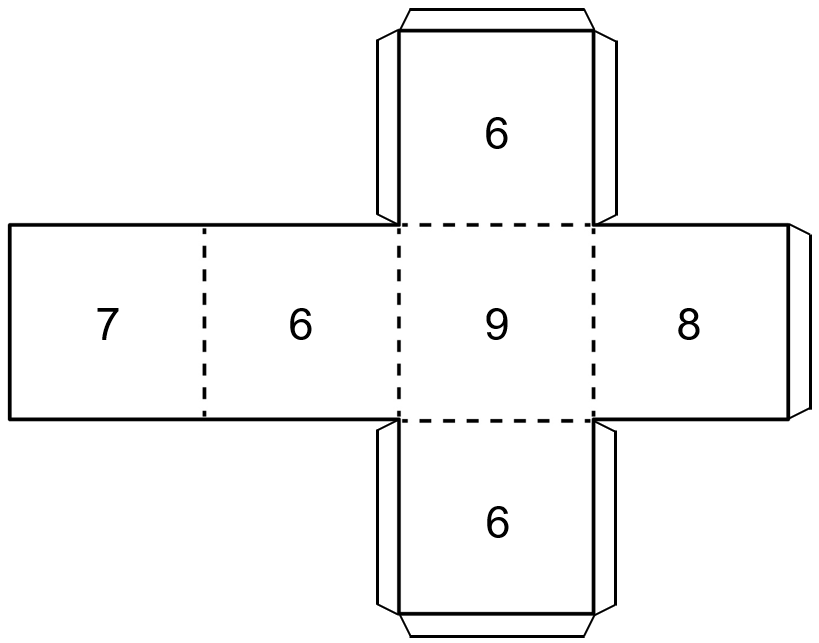 